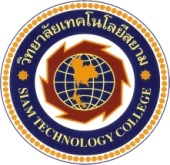  แบบฟอร์มขอรับรางวัลสนับสนุนการเผยแพร่ผลงานประจำปี 2559ชื่อ-สกุล ผู้ขอรับรางวัล…………………………………………………ตำแหน่งทางวิชาการ...................................................ภาควิชา .......................................................แผนกวิชา..............................................................................................ประเภทรางวัล 2.1 รางวัลตีพิมพ์ผลงานในวารสารทางวิชาการ            บทความวิจัย (Research article) 	 บทความวิชาการ (Academic article)            บทความปริทัศน์ (Review article)ชื่อบทความ……………………………………………………………………………………………………………………………………………………………..………………………………………………………………………………………………………………………………………………………….….……………………………………………………………………………………………………………………………………………………………..………ชื่อวารสาร .................................................................................................................................................................ปีที่ (Vol.) …………....ฉบับที่ (No.) …………………เดือน ...........................ปี ............... เลขหน้า (pp) ….………......…..(กรณีที่เป็นบทความวิจัย)เป็นผลจากโครงการวิจัยเรื่อง................................................................................................................................................................................................................................................................................แหล่งทุนวิจัย..............................................................................................................................................................ระดับของวารสารที่ขอรับรางวัลระดับวารสาร	 ระดับชาติ	 ระดับนานาชาติ อยู่ในฐานข้อมูล ISI อยู่ในฐานข้อมูล Scopus อยู่ในฐานข้อมูลนานาชาติอื่นๆ (ระบุชื่อฐานข้อมูล) …………………………………………………………………….………… วารสารระดับชาติตามการยอมรับของ สกอ. หรือ TCI           2.2 รางวัลการนำเสนอผลงานในเวทีประชุมวิชาการ	2.2.1 ประเภทผลงาน	         บทความวิจัย (Research article) 	 บทความวิชาการ (Academic Article)	2.2.2 รูปแบบการเผยแพร่	         Oral presentation 			 Poster presentationชื่อผลงาน.................................................................................................................................................................ชื่อการประชุม..........................................................................................................................................................หน่วยงานที่จัด............................................................................สถานที่จัด............................................................วัน / เดือน / ปี ที่นำเสนอ......................................................................................................................................(กรณีที่เป็นบทความวิจัย)เป็นผลจากโครงการวิจัยเรื่อง.........................................................................................................................................................................................................................................................................แหล่งทุนวิจัย............................................................................................................................................................เอกสารหลักฐาน3.1 กรณีตีพิมพ์ผลงานในวารสารทางวิชาการระดับต่างๆ     3.1.1 สำเนาบทความที่ตีพิมพ์ จำนวน 1 ชุด     3.1.2 สำเนาหน้าปกวารสาร หน้าสารบัญ จำนวน 1 ชุด3.2 กรณีนำเสนอผลงานในเวทีประชุมวิชาการระดับต่างๆ     3.2.1 สำเนาบทความที่นำเสนอ จำนวน 1 ชุด     3.2.2 สำเนาหน้าปก Proceedling หน้ากองบรรณาธิการ หนังสือเชิญ และกำหนดการที่มีชื่อของผู้นำเสนอ จำนวน 1 ชุดเอกสารอื่นๆ ระบุ ....................................................................................................................................................ข้าพเจ้าขอรับรองว่าผลงานวิชาการที่เสนอขอรับเงินรางวัลนั้น มีลักษณะตามเกณฑ์ต่อไปนี้1. ผลงานวิชาการที่ได้รับการตีพิมพ์ที่เสนอขอรับเงินรางวัลต้องไม่เป็นผลงานทางวิชาการที่เป็นส่วนหนึ่งของการศึกษาเพื่อรับปริญญา ไม่เป็นผลงานของบัณฑิตหรือบัณฑิตศึกษา เพื่อประกอบการเรียนรายวิชาหรือเป็นส่วนหนึ่งของการศึกษาเพื่อรับปริญญา2. ต้องเป็นผลงานทางวิชาการที่ตีพิมพ์หรือนำเสนอในที่ประชุมสัมมนาทางวิชาการมาแล้วไม่เกิน 12 เดือน ซึ่งการนับระยะเวลาให้นับถึงวันที่ผู้ขอเสนอผลงานทางวิชาการยื่นขอรับเงินรางวัล3. ผลงานทางวิชาการที่เป็นผลงานวิจัย ที่นำมาเสนอขอรับเงินรางวัลต้องเป็นผลงานวิจัยที่ได้รับตีพิมพ์ หรือนำเสนอในที่ประชุมสัมมนาทางวิชาการ ภายใน 31 สิงหาคม 2559 นับจากวันที่ส่งผลงานวิจัยฉบับสมบูรณ์ไปยังคณะ4. ผลงานทางวิชาการที่เสนอขอรับเงินรางวัล ต้องเป็นผลงานที่ตีพิมพ์หรือเสนอที่ประชุมสัมมนาทางวิชาการที่มีผู้ทรงคุณวุฒิตรวจสอบคุณภาพ	จึงเรียนมาเพื่อโปรดพิจารณาอนุมัติเงินรางวัลสำหรับการเผยแพร่ผลงาน ครั้งนี้เป็นจำนวน	เงิน ..................................บาท (………………………………………………………………………………………………)ลงชื่อ .....................................................				ลงชื่อ .....................................................	       (……………………………………………..)			       (……………………………………………..)	        ผู้ขอรับรางวัล				       คณบดี...........................................       วันที่ .........../................/...............                                  วันที่ .........../................/.............สำหรับเจ้าหน้าที่ประสานงานฝ่ายวิจัยได้ตรวจสอบเอกสาร หลักฐานเบื้องต้นครบถ้วน และจำนวนเงินที่อนุมัติเป็นไปตามเงื่อนไขในประกาศกองทุนฯ ปี 2559จำนวนเงิน..........................................บาทเห็นควรนำเสนอคณบดีเพื่ออนุมัติเงินสนับสนุนต่อไปลงชื่อ ………………………………………………..เจ้าหน้าที่ประสานงานฝ่ายวิจัยวันที่ ……………./……………../…………………ลงชื่อ ......................................................          เลขานุการคณะกรรมการบริหารงานวิจัยวันที่ ……………./……………../…………………ความเห็นรักษาการรองอธิการบดี         ฝ่ายวิชาการ........................................................................................................................................................................................................................................................................................................................................................................................................................................................................................................................................................................................................................................................................ลงชื่อ...............................................................       (                                        )รักษาการรองอธิการบดีฝ่ายวิชาการวันที่ ……………./……………../…………………ความเห็นอธิการบดีได้พิจารณาแล้วเห็นควร    อนุมัติ    ไม่อนุมัติลงชื่อ.............................................................(อาจารย์พรพิสุทธิ์ มงคลวนิช)อธิการบดีวันที่ ……………./……………../…………………